В соответствии с Федеральным законом от 06.10.2003 №131-ФЗ                   «Об общих принципах организации местного самоуправления в Российской Федерации», Гражданским кодексом Российской Федерации, Федеральным законом от 21.12.2001 № 178-ФЗ «О приватизации государственного и муниципального имущества», Федеральным законом от 26.07.2006 № 135-ФЗ «О защите конкуренции», Приказом ФАС России от 10.02.2010 № 67 «О порядке проведения конкурсов или аукционов на право заключения договоров аренды, договоров безвозмездного пользования, договоров доверительного управления имуществом, иных договоров, предусматривающих переход прав владения и (или) пользования в отношении государственного или муниципального имущества, и перечне видов имущества, в отношении которого заключение указанных договоров может осуществляться путем проведения торгов в форме конкурса», Уставом муниципального образования Соль-Илецкий городской округ,  на основании распоряжения администрации муниципального  образования  Соль-Илецкий городской округ от 20.05.2019 № 97л/с "Об изменении фамилии", постановляю:1.Внести в постановление администрации муниципального образования Соль-Илецкий городской округ от 17.03.2016 №667-п «Об утверждении Положения о Единой комиссии по проведению конкурсов, аукционов на право заключения договоров купли-продажи, договоров аренды, договоров безвозмездного пользования, договоров доверительного управления имуществом, и иных договоров, предусматривающих переход прав собственности, прав владения и (или) пользования в отношении имущества муниципального образования Соль-Илецкий городской округ Оренбургской области, находящегося в казне и состава комиссии» следующие изменения:1.1.пункт 3 постановления изложить в новой редакции:«3. Контроль за исполнением настоящего постановления возложить на заместителя главы администрации Соль-Илецкого  городского округа по экономике, бюджетным отношениям и инвестиционной политике Подковырову Ю.В.»;1.2.приложение № 2 к постановлению изложить в новой редакции согласно приложению к настоящему постановлению.2.Контроль за исполнением настоящего постановления возложить на заместителя главы администрации городского округа по экономике, бюджетным отношениям и инвестиционной политике Подковырову Ю.В.3. Настоящее постановление вступает в силу с момента опубликования (обнародования).Глава муниципального образования Соль-Илецкий городской округ                                                         А.А. КузьминВерноВедущий специалист организационного отдела                           Е.В. ТелушкинаРазослано: в Прокуратуру Соль-Илецкого района, организационный отдел, юридическому отделу, отделу по управлению муниципальным имуществом администрации Соль-Илецкого городского округа. Приложениек постановлению администрации Соль-Илецкого городского округаот  _______2019 № ______Приложение №2к постановлению администрации Соль-Илецкого городского округаот  17.03.2016  № 667-пСостав Единой комиссии по проведению конкурсов, аукционов 
на право заключения договоров купли-продажи, договоров аренды, договоров безвозмездного пользования, договоров доверительного управления имуществом, и иных договоров, предусматривающих переход прав собственности, прав владения и (или) пользования в отношении имущества муниципального образования Соль-Илецкий городской округ Оренбургской области, находящегося в казне.- Председатель комиссии – Подковырова Юлия Валентиновна – заместитель главы администрации городского округа по экономике, бюджетным отношениям и инвестиционной политике;- Заместитель председателя комиссии - Шайхутдинов Ильдар Фанельевич – начальник отдела по управлению муниципальным имуществом администрации Соль-Илецкого городского округа; - Секретарь комиссии – Белая Анна Викторовна - ведущий специалист отдела по управлению муниципальным имуществом администрации Соль-Илецкого городского округа;Члены комиссии:- Беляков Игорь Иванович - депутат Совета депутатов муниципального образования Соль-Илецкий городской округ (по согласованию).- Долганова Ника Васильевна - заместитель директора МКУ «Центр учета и отчетности муниципального образования Соль-Илецкий городской округ»;- Кононов Дмитрий Дмитриевич - начальник юридического отдела администрации Соль-Илецкого городского округа;- Тулаев Сергей Александрович - председатель комитета экономического анализа и прогнозирования администрации Соль-Илецкого городского округа;- Черномырдин Андрей Александрович - главный специалист отдела по управлению муниципальным имуществом администрации Соль-Илецкого городского округа.При проведении конкурсов или аукционов в отношении имущества, включенного в перечень муниципального имущества муниципального образования Соль-Илецкий городской округ, свободного от прав третьих лиц (за исключением имущественных прав субъектов малого и среднего предпринимательства), предназначенного для предоставления его во владение и (или) в пользование на долгосрочной основе субъектам малого и среднего предпринимательства и организациям, образующим инфраструктуру поддержки субъектов малого и среднего предпринимательства, утвержденный решением Совета депутатов МО Соль-Илецкий городской округ, передача прав владения и (или) пользования муниципальным имуществом осуществляется с участием Общественного совета по инвестиционному климату и развитию малого и среднего предпринимательства в Соль-Илецком городском округе.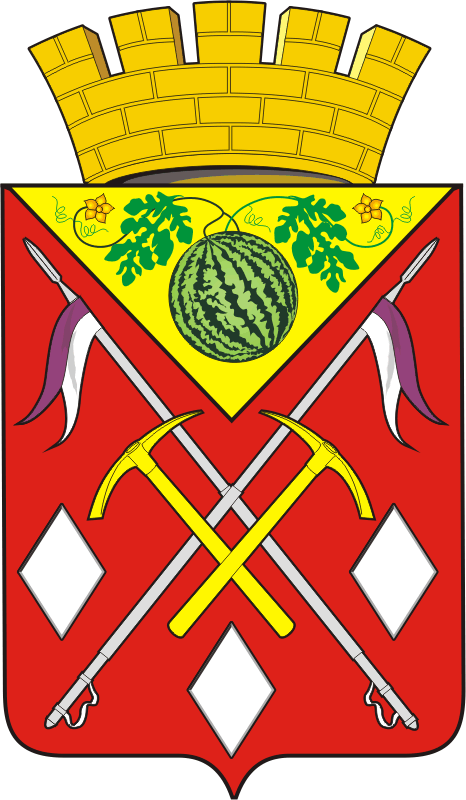 АДМИНИСТРАЦИЯМУНИЦИПАЛЬНОГО ОБРАЗОВАНИЯСОЛЬ-ИЛЕЦКИЙГОРОДСКОЙ ОКРУГОРЕНБУРГСКОЙ ОБЛАСТИПОСТАНОВЛЕНИЕ_________ № _______О внесении изменений в постановление администрации Соль-Илецкого городского округа от 17.03.2016 №667-п «Об утверждении Положения о Единой комиссии по проведению конкурсов, аукционов на право заключения договоров купли-продажи, договоров аренды, договоров безвозмездного пользования, договоров доверительного управления имуществом, и иных договоров, предусматривающих переход прав собственности, прав владения и (или) пользования в отношении имущества муниципального образования Соль-Илецкий городской округ Оренбургской области, находящегося в казне и состава комиссии»